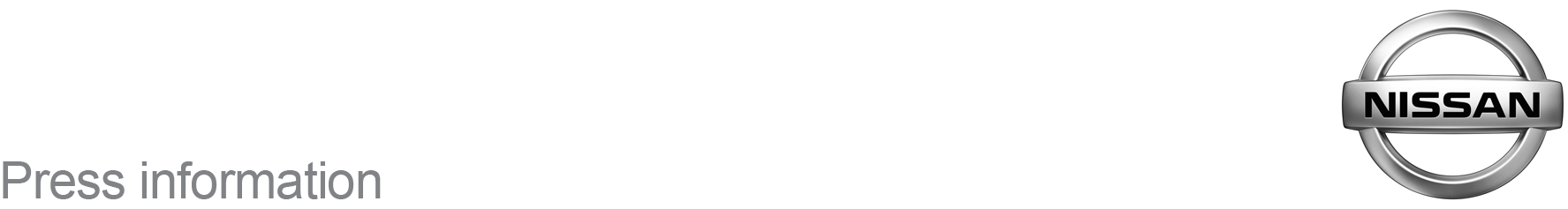 January 2018For Immediate Release[TOWN/CITY] Nissan Business Centre Celebrates Award-Winning Micra A [TOWN/CITY] Nissan Business Centre is celebrating after the feature-packed Nissan Micra was named Supermini of the Year by influential trade title Company Car Today.The model’s all-round business credentials, top technology, Euro NCAP five-star safety and affordability impressed awards judges, who announced the winners at a London ceremony. Company Car Today Editor, Paul Barker, said: “Nissan has made a very successful return to form with the new Micra.“The new hatchback is stylish, characterful, offers great running costs and, amid stiff competition, is back to being a great option for business users.”With emissions as low as 85g/km, fuel returns of up to 88.3 mpg and P11D prices starting at just £14,040, the new Micra has been making real in-roads with business customers at [DEALERSHIP NAME], on [ADDRESS LINE 1].[NAME], [JOB TITLE], said: “The all-new Nissan Micra been a really popular option with our business customers — for all the reasons the judges chose it as their top supermini. We’re thrilled to see it get such prestigious recognition.”To find out more about the new Nissan Micra or the rest of Nissan’s fleet offering, visit [DEALERSHIP NAME], on [ADDRESS LINE 1], or call the showroom on [TEL]. -ends-For more information contact the Nissan Dealer PR team on 07585 779623